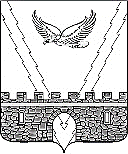 Р Е Ш Е Н И ЕСОВЕТА АПШЕРОНСКОГО ГОРОДСКОГО ПОСЕЛЕНИЯАПШЕРОНСКОГО РАЙОНА КРАСНОДАРСКОГО КРАЯот 10.02.2022 г.                                                                         №  151г.АпшеронскО представлении к награждению Памятным знаком Законодательного Собрания Краснодарского края «За активное участие в территориальном общественном самоуправлении»В соответствии с постановлением Законодательного Собрания Краснодарского края от 29 января 2020 года № 1561-П «Об учреждении Памятного знака Законодательного Собрания Краснодарского края «За активное участие в территориальном общественном самоуправлении», Совет Апшеронского городского поселения Апшеронского района РЕШИЛ:1. Представить к награждению Памятным знаком «За активное участие в территориальном общественном самоуправлении» Волкова Валерия Ивановича, председателя территориального общественного самоуправления «№ 2» Апшеронского городского поселения Апшеронского района.2. Отделу организационно – кадровой работы администрации Апшеронского городского поселения Апшеронского района (Клепанёва И.В.) опубликовать настоящее решение в районной газете «Апшеронский рабочий» и разместить его на официальном сайте Апшеронского городского поселения Апшеронского района в сети «Интернет».    3. Контроль за выполнением настоящего решения возложить на постоянную комиссию Совета Апшеронского городского поселения Апшеронского района по вопросам законности, местного самоуправления, контроля за исполнением принятых решений, информационной политике, взаимоотношениям с общественными организациями и политическими партиями (Петришин В.К.) и главу Апшеронского городского поселения Апшеронского района Курганова А.Н.4. Решение вступает в силу со дня его подписания.Председатель Совета Апшеронскогогородского поселения Апшеронского района                                     А.Ю. Блажко Глава Апшеронского городскогопоселения Апшеронского района                                                       А.Н. Курганов 